Областное государственное бюджетное общеобразовательное учреждение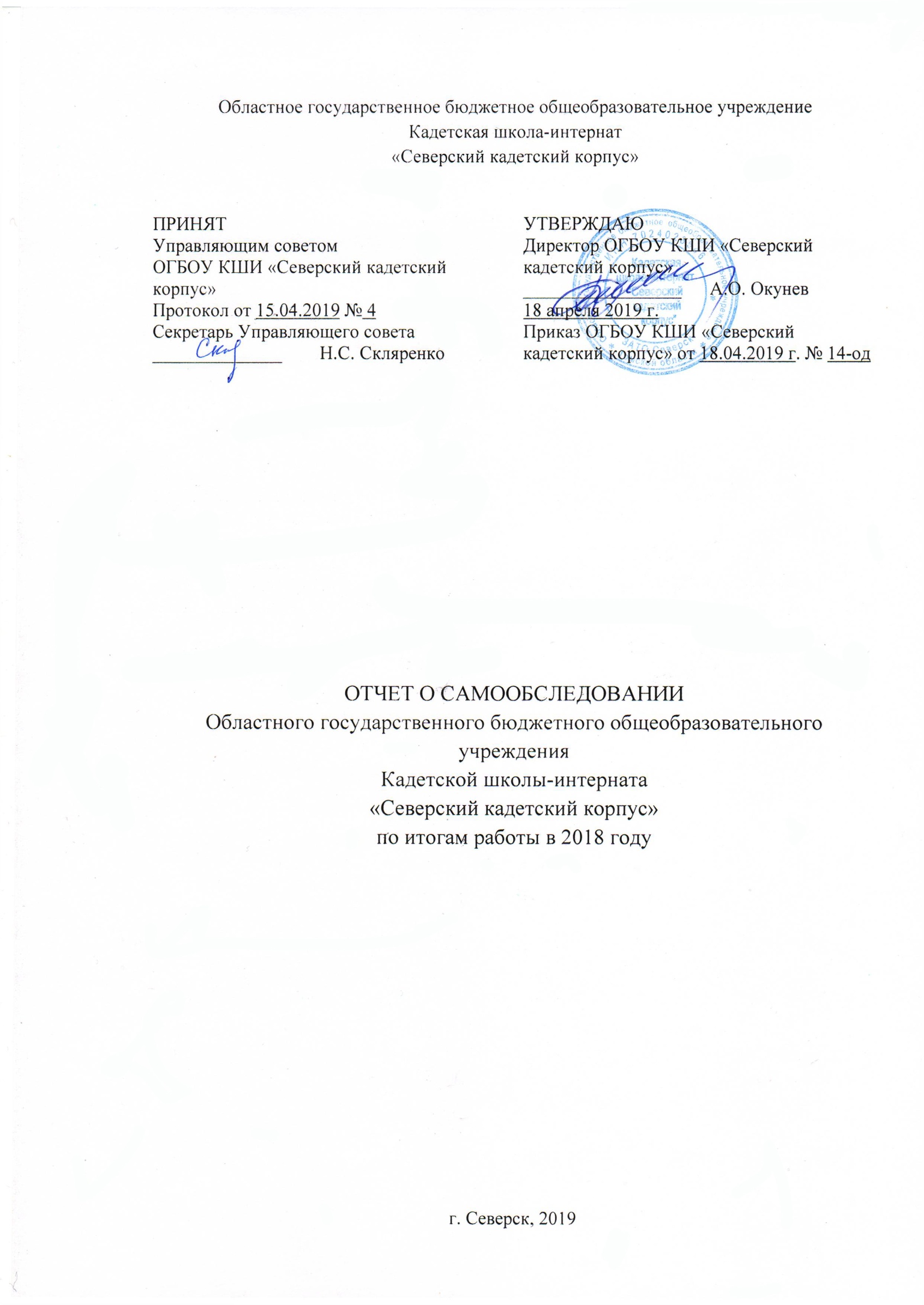 Кадетская школа-интернат«Северский кадетский корпус»ОТЧЕТ О САМООБСЛЕДОВАНИИОбластного государственного бюджетного общеобразовательного учрежденияКадетской школы-интерната«Северский кадетский корпус»по итогам работы в 2018 годуг. Северск, 2019ВВЕДЕНИЕПредставленный отчет о самообследовании ОГБОУ КШИ «Северский кадетский корпус» составлен в соответствии с приказом Минобрнауки России от 14.06.2013 № 462 «Об утверждении Порядка проведения самообследования образовательной организацией»  (Зарегистрировано в Минюсте России 27.06.2013  №  28908), приказом Минобрнауки России от 10.12.2013 № 1324 «Об утверждении показателей деятельности образовательной организации, подлежащей самообследованию» (Зарегистрировано в Минюсте России 28.01.2014 № 31135), приказом Минобрнауки России от 14.12.2017 № 1218 «О внесении изменений в Порядок проведения самообследования образовательной организации, утвержденный приказом Министерства образования и науки Российской  Федерации от 14 июня 2013 г. № 462»  (Зарегистрировано в Минюсте России 09.01.2018 № 49562).  В данном документе отражена информация о результатах самообследования деятельности ОГБОУ КШИ «Северский кадетский корпус» по состоянию на 01 января 2019 года.Обозначенная информация подготовлена с целью обеспечения доступности и открытости информации о деятельности ОГБОУ КШИ «Северский кадетский корпус» по итогам работы в 2018 году.Отчет о самообследовании учреждения включает аналитическую часть и результаты анализа показателей деятельности школы.1. АНАЛИТИЧЕСКАЯ ЧАСТЬАналитическая часть содержит результаты оценки образовательной деятельности, системы управления, содержания и качества подготовки обучающихся, организации учебного процесса, востребованности выпускников, качества кадрового, учебно-методического, библиотечно-информационного обеспечения,  а также материально-технической базы, функционирования внутренней системы оценки качества образования. Рассмотрим подробнее перечисленные компоненты деятельности учреждения.1.1. Образовательная деятельность учрежденияСегодня образовательная деятельность ОГБОУ КШИ «Северский кадетский корпус»осуществляется в соответствии с действующим законодательством Российской Федерации в сфере образования (Федеральный закон от 29.12.2012 № 273-ФЗ «Об образовании в Российской Федерации», приказ Минобрнауки РФ от 30.08.2013 № 1015 «Об утверждении Порядка организации и осуществления образовательной деятельности по основным общеобразовательным программам – образовательным программам основного общего образования» и др.), учредительными документами (лицензия на осуществление образовательной деятельности, устав образовательного учреждения, свидетельство о государственной аккредитации) и другиминормативно-правовыми актами учреждения.Образовательная деятельность школы предполагает реализацию образовательных программ основного общего и среднего общего образования. Так, в 2018 учебном году в школе обучение проходило в очной форме на основании следующих программ:1) образовательная программа основного общего образования, реализующаятребования ФГОС ООО и федерального компонентагосударственного образовательного стандарта общего образования;2) образовательная программа среднего общего образования, реализующая требования федерального компонента государственного образовательного стандарта общего образования;3) дополнительные общеобразовательные программы.Освоение обучающимися основных образовательных программ основного общего и среднего общего образования завершается обязательной итоговой аттестацией (оценка результатов ГИА представлена в п. 1.3.).Северский кадетский корпус дает качественное образование по государственным общеобразовательным программам и программам оборонно-спортивного профиля с углубленным изучением предметов «Физическое воспитание» и «Основ военной и государственной службы». В образовательном процессе успешно применяются инновационные, проектные, информативно-коммуникативные, исследовательские, деятельностные, рефлексивные технологии. Неформализованность содержания образования, ориентация деятельности на создание конкретного персонального продукта - все это учитывается при организации образовательных отношений в нашем корпусе. Особое внимание уделяется вопросам обеспечения безопасности жизнедеятельности учащихся, их защите от физического и морального насилия. Все задачи согласуются с государственной политикой Российской Федерации и отражены в Федеральном законе « Об образовании в Российской федерации», Конвенции ООН о правах ребенка.Наш корпус сегодня – этогибкая и мобильная система, способная отвечать вызовам современности, при этом оставаясь стабильным институтом перспективного и безопасного детства, обладающее особым воспитательным потенциалом, которое позволяющим учащимся успешно адаптироваться к современному социуму, реализовать себя в условиях интенсивного развития новых технологий. Качество и мотивационная составляющая образования учреждения говорит о выполнении миссии Северского кадетского корпуса – созданиеполивариантной образовательной среды, в которой формируется ЛИЧНОСТЬ социально активного молодого человека, имеющего стойкую гражданско-патриотическую позицию, обладающего физическим, психическим, нравственным здоровьем, способного адаптироваться в современном мире и позитивно влиять на его развитие.1.2. Система управления корпусомСистема управления корпусом построена на основе сочетания принципов единоначалия и коллегиальности. Исполнительно-распорядительные функции по управлению выполняет учредитель (Департамент общего образования Томской области), непосредственное руководство учреждением осуществляет директор корпуса. Он формирует административный аппарат, в состав которого входят заместители директора по учебной, воспитательной работе, безопасности и строевой подготовке, административно-хозяйственной работе. При этом в корпусе функционируют коллегиальные органы управления (общее собрание работников корпуса, педагогический совет и управляющий совет), а также органы, представляющие законные интересы обучающихся, их родителей, педагогов (Кадетский совет, профсоюзный комитет работников учреждения). В систему управления входит также аттестационная комиссия, методический совет учреждения, школьные методические объединения по различным образовательным областям. В настоящий момент развивается инициатива вовлечения кадет в Российское движение школьников, движение Юнармия для формирования патриотизма, активизации процесса саморазвития обучающихся. В целом система управления корпуса позволяет эффективно определять необходимую стратегию развития учреждения и оптимальные условия ее реализации.1.3. Содержание и качество подготовки обучающихсяВ 2018 году содержание подготовки обучающихся было связано с внедрением и реализацией положений ФГОС в 7-8-х классах, выбором соответствующих методологических подходов в обучении (системно-деятельностный, компетентностный, личностно-ориентированный), а также психолого-педагогических принципов (непрерывности, гуманизации, самостоятельности, рефлексивности) различных направлений деятельности: повышение квалификации педагогических кадров, создание рабочих программ по предметам учебного плана, развитие познавательной самостоятельности у обучающихся, использование ИКТ и т.д.  Анализ уровня учебных достижений по итогам обучающихся свидетельствует о высоком уровне усвоения образовательных программ обучающимися 7-11 классов (99,8%). По сравнению с 2017 г. произошло понижение качества успеваемости на уровне основного общего – на 4% (54%), на уровне среднего общего образования повышение на 14% (57%). В целом по корпусу качество успеваемости повысилось на 5% (55%).Значимой частью мониторинга качества подготовки обучающихся является проведение государственной итоговой аттестации (ГИА) выпускников 9, 11 классов. Так, в 2018 году ГИА осуществлялась в установленные сроки в соответствии с нормативно-правовыми документами всех уровней (федерального, регионального и др.). В ГИА участвовало 36 выпускников 9 класса и 39 выпускников 11 класса. По итогам ГИА обучающихся 9 класса качество подготовки составило 62,7%, средний балл – 3,8. Основную школу окончили на «хорошо» и «отлично» 21 выпускник (58,3 % в общей численности выпускников 9 класса). В результате средняя оценка по школе составила: математика – 3,6, русский язык – 3,7, география – 3,7, химия – 4,5, физика – 3,3, история – 4,2, обществознание – 3,6, английский язык – 3, информатика и ИКТ – 3,6. Результаты итоговой аттестации обучающихся 11-х классов показали достаточно высокий уровень их подготовки. По математике профильного уровня средний тестовый балл составил 40,7 баллов (наивысший балл – 50, наименьший – 18), по информатике средний тестовый балл – 50,8 балла (наивысший балл – 59, наименьший – 34), по физике средний тестовый балл – 45 (наивысший балл – 52, наименьший – 38), по русскому языку средний тестовый балл – 60 (наивысший балл – 91, наименьший – 36), по истории средний тестовый балл – 52 (наивысший балл – 77, наименьший – 34), по обществознанию средний тестовый балл – 46,35 (наивысший балл – 62, наименьший – 30), по химии тестовый балл – 57, что выше, чем по муниципалитету на 1 балл. Один выпускник не преодолел порог по математике базового уровня и в июне был призван в ряды вооруженных сил по достижению совершеннолетия. Средний тестовый балл ГИА составил – 52,12 балла.Особые достижения обучающихся. Выпускник 11 класса Плотников Иван получил оценку «отлично» по всем общеобразовательным предметам учебного плана, изучавшимся на уровне среднего общего образования, набрал 91 балл на ЕГЭ по русскому языку, удостоен золотой медали «За особые достижения в учении» федерального достоинства.Анализ результатов итоговой аттестации говорит о соответствии уровня знаний выпускников 9 и 11 классов требованиям государственных образовательных стандартов, а также о необходимости учета в 2019 году при подготовке к итоговой аттестации проблемных моментов: - рассмотрение результатов ГИА выпускников 9 и 11 классов, проводимых контрольных срезов и путей ликвидации затруднений обучающихся на заседаниях школьных методических объединений;  - разработка плана устранения недостатков подготовки к государственной итоговой аттестации в 2019 году и обеспечение его выполнения в течение года; - включение работы с одаренными и слабоуспевающими обучающимися в план работы школьных методических объединений.Наблюдается положительная динамика в качестве подготовки обучающихся к олимпиадам и конкурсам различного уровня. В 2018 году в региональный этап Всероссийской олимпиады школьников по физкультуре вышли 5 обучающихся, по ОБЖ – один обучающийся, ставший в прошлом учебном году призером регионального этапа.По результативности участия обучающихся школы (количество победителей, призеров и лауреатов) в образовательных событиях регионального, всероссийского, международного уровней выявлено увеличение участников на 5% (57% от количества обучающихся). Анализ содержания и качества подготовки обучающихся свидетельствует об эффективной организационно-методической и педагогической деятельности кадетского корпуса.1.4. Организация учебного процессаСодержание образования в корпусе определяется образовательной программой, разработанной и реализуемой самостоятельно на основе государственных образовательных стандартов. Для решения главных задач, заложенных в образовательной программе Корпуса, созданы следующие условия:- составлен учебный план, позволяющий заложить фундаментзнаний по основным дисциплинам, обеспечить уровень, соответствующий образовательному стандарту, дающий возможность для успешного продолжения образования;- составлен учебный план в соответствии с ФГОС ООО для 7-8-х классов;- составлен план методической работы, планы школьных методических объединений;- составлен план воспитательной работы корпуса, планы воспитательной работы по каждому классу;- составлен план организации внутришкольного контроля;- составлен план Педагогических советов и Административных совещаний;- составлен план по работе с одаренными детьми.Благодаря эффективным организационным мероприятиям в школе созданы оптимальные условия для выполнения общеобразовательных программ и учебных планов. Учреждение рассчитано на 180 обучающихся с круглосуточным пребыванием и работает по шестидневной неделе. Начало занятий – в 9.00. Реализуются следующие уровни общего образования:1) основное общее образование;2) среднее общее образование.Сроки получения образования устанавливаются Федеральными государственными образовательными стандартами:основное общее образование - 5 лет;среднее общее образование - 2 года.	Продолжительность учебного года составляет 34 учебные недели, без учета государственной (итоговой) аттестации в 9, 11 класса. Продолжительность каникул в течение учебного года не менее 30 календарных дней, летом – не менее 8 недель. В 9-х и 11-х классах продолжительность аттестационного периода и летних каникул определяется с учетом прохождения обучающимися государственной итоговой аттестации. Продолжительность учебной недели для обучающихся 7-11 классов составляет 6 дней. Учебный год в 7-9 кл. делится на четыре четверти, в 10-11 кл. – на два полугодия. Корпус организует образовательный процесс в одну смену с 09.00.  Недельная предельно допустимая нагрузка обучающихся регламентируется учебным планом, утвержденным приказом директора корпуса. Расписание учебных занятий составляется в строгом соответствии с требованиями «Санитарно-эпидемиологических правил и нормативов СанПин 2.4.2.2821-10». Продолжительность академического часа составляет до 45 минут. Продолжительность перемен между уроками составляет не менее 10 минут, большой перемены – 20 минут. Для обеспечения удовлетворения запросов детей с особыми образовательными потребностями в корпусе организуются занятия внеурочной деятельности, факультативные занятия, элективные курсы, занятия в объединениях дополнительного образования. Между началом факультативных занятий и последним уроком - перерыв продолжительностью не менее 45 минут. Занятия дополнительного образования заканчиваются не позднее 20.00 часов. В учреждении гарантируется получение образования на государственном языке Российской Федерации – русском языке.Преподавание и изучение государственного языка РФ в рамках имеющих государственную аккредитацию образовательных программ осуществляется в соответствии с федеральными государственными образовательными стандартами.При приеме в школу все документы представляются на русском языке или вместе с заверенным в установленном порядке переводом на русский язык.Вся документация в школе ведется на русском языке. Порядок приема и отчисления учащихся регламентируется Законом РФ «Об образовании», Законом Томской области «Об образовании в Томской области» и Уставом ОГБОУ КШИ «Северский кадетский корпус». Личные дела учащихся сформированы и хранятся в соответствии с требованиями. Изучение структуры движения обучающихся показало, что выбытие происходит по заявлению родителей и фиксируется в книге приказов. Приказы оформляются с обоснованием, на всех выбывших имеются подтверждения.Отличительной особенностью вариативной части учебного плана ОГБОУ КШИ «Северский кадетский корпус» является изучение следующих предметов:Основы военной службы: 7-8 классы по 1 часу в неделю. В ходе изучения предмета кадеты знакомятся со строевой, огневой, медицинской, тактической подготовкой, приобретают военно-прикладные умения, знакомятся с правовыми аспектами военной службы.Хореография: 7-9 классы по 0,5 часа в неделю. Изучение данной дисциплины позволяет не только познакомить кадет с историей танца, но и развить пластику движений, привить вкус к классическим и бальным танцам.История вооруженных сил: 8 классы по 0,5 часа в неделю. Знакомство с развитием вооруженных сил в России и мире.Согласно Программе развития ОГБОУ КШИ «Северский кадетский корпус» с учётом специфики учебного заведения, а также запросов кадет и их родителей на уровне среднего общего образования функционирует три класса, обучение в которых осуществляется в рамках социально-экономического, физико-математическогои оборонно-спортивного профилей.1.5. Востребованность выпускниковОдной из задач, которые ставит перед собой коллектив кадетского корпуса – это увеличение количества выпускников, поступающих в высшие и средние военные заведения. По поступлению выпускников наблюдается явная положительная динамика: в 2016 году в ВУЗы поступили лишь 4 выпускника (21%), в 2017 году в Вузы поступили 5 выпускников (35,7%), причем трое из них – в военные, в 2018 году в Вузы поступили 11 выпускников (28%), в силовые структуры на среднее специальное 7 выпускников (18%).1.6. Кадровое обеспечениеВыполнение задач, стоящих перед современной школой, невозможно без качественного кадрового обеспечения, так как это является ключевой предпосылкой успешности образовательного процесса. В 2017-2018 учебном году наше образовательное учреждение было на 100% укомплектовано кадрами. На текущий момент 91 сотрудник, из них 84 сотрудника трудоустроены в учреждении как по основному месту работы, и 7 сотрудников трудоустроены в качестве внешних совместителей, 2 сотрудника находятся в декретном отпуске по уходу за ребенком. За период с 2017 г. по 2018 г. в учреждение было трудоустроено 19 сотрудников, и 7 сотрудников были уволены. В 2017-2018 уч.году работало 48 педагогических работников  (с совместителями):Учителей- 18Воспитателей- 15Педагогов доп.образования- 10Высшее образование имеют - 40 чел(83%)Среднеспециальное- 10 чел (17%)За текущий год 16 сотрудников прошли курсы повышения квалификации, 4 сотрудникам была установлена высшая квалификационная категория сроком на 5 лет. 58% педагогов корпуса аттестованы на категорию, 9 человек (24%) аттестованы на соответствие занимаемой должности, остальные 8 человек (21%) работают в корпусе меньше двух лет по занимаемой должности. Учителя, имеющие категорию, составляют 57%, воспитатели – 53%, педагоги доп. образования – 60%, вспомогательный учебный персонал – 50%.Анализ кадрового состава, систематичная работа по развитию профессионализма педагогов говорит о его высоком потенциале, наличии опытных и высококвалифицированных учителей, обеспечивающих реализацию образовательных программ начального общего, основного общего и среднего общего образования на достаточно высоком качественном уровне.1.7. Учебно-методическое обеспечениеПедагогический коллектив Северского кадетского корпуса продолжает работать над реализацией методической темы «Формирование методологической культуры педагогов как средство повышения качества образования и условие интеллектуального, творческого, нравственного и гражданско-патриотического развития кадет».Целевая установка, продолжающая методическую работу прошлого учебного года: развитие личности педагога, совершенствование его профессионального мастерства, оказание помощи педагогам в улучшении организации обучения и воспитания кадет. Эта цель реализуется посредством решения следующих задач: -создание условий для удовлетворения информационных, учебно-методических, организационно-педагогических и образовательных потребностей педагогических работников корпуса;-содействие обновлению структуры и содержания образования, развитию образовательного учреждения, повышение квалификации и профессиональной компетентности педагогических работников;-развитие информационно-коммуникационного пространства, открытого и обновляющегося методического ресурса;-содействие в выполнении целевых, федеральных, региональных и муниципальных программ. Методическая работа осуществляется по следующим направлениям:Организация работы школьных МО, рабочих групп, Методического совета, выстраивание структуры методической работы в СКК.Организация информационного сетевого методического пространства как средства систематизации и наполнения методического ресурса.Изучение и апробация современных педагогических технологий как средство формирования профессиональной компетентности педагогов.Внутришкольное и внешкольное повышение квалификации педагогов.Выявление и презентация положительного педагогического опыта творчески работающих учителей.Аттестация педагогических работников на соответствие занимаемой должности и сопровождение аттестации на категорию.Подготовка и проведение образовательных событий, методических семинаров, круглых столов.Приведение методического обеспечения учебных предметов, учебных планов и программ в соответствие с требованиями новых руководящих документов в области образования.Формирование у каждого ученика опыта обобщения своей учебной, проектной деятельности, реализации своих способностей.Контроль преподавания предметов.В корпусе функционирует пять школьных методических объединения – ШМО учителей предметов гуманитарного цикла, ШМО учителей предметов естественнонаучного цикла, ШМО классных руководителей, ШМО учителей математики, информатики, ШМО учителей иностранного языка. Школьные МО возглавили: учитель русского языка и литературы И.А. Шкарабейникова, учитель химии и биологии О.Л. Попова, учитель русского языка и литературы Г.Н. Долгополова, учитель английского языка Комисарова С.А., учитель информатики Емельянова Е.Ю.В начале учебного года проводятся установочные заседания ШМО с анализом итогов работы за прошлый учебный год и целевыми установками на предстоящий год. На осенних каникулах проводится совместное заседание всех методических объединений, на котором составляется график взаимопосещения уроков, график проведения внутрикорпусной конференции проектных работ учащихся «Путешествие в Сибирь», план подготовки к десятой областной конференции «Исследовательский дебют».Руководители ШМО координируют и инициируют участие педагогов в конкурсах, проектах, представлении опыта через выступления и открытые уроки. Руководители ШМО осуществляют сопровождение педагогов в подготовке к проекту «Путешествие во времени», образовательных событий, предметных недель.1.8. Библиотечно-информационное обеспечениеБиблиотека расположена на 3-м этаже учебного корпуса, занимает два совмещенных приспособленных помещения (общая площадь – 84,6 м2):Библиотека  (площадь - 67,2  м2; ремонт - 2014 г.) состоит из нескольких зон: «открытый» доступ к книжному фонду (90%), который предоставляет кадетам возможность непосредственного самостоятельного поиска и выбора документов. читальный зал: фонд – более 500 экз. (10%) справочной литературы и периодические издания;оборудован мебелью для пользователей: 9 рабочих столов, 24 стула;три компьютерные зоны, принтер/ксерокс.Фонд учебной литературы (площадь – 17,4 м2; ремонт – 2014 г.; оборудован односторонними (5) и двусторонними (2) стеллажами. Также оборудовано рабочее место библиотекаря, включающее компьютерную зону.Организует работу библиотеки один работник – педагог-библиотекарь первой квалификационной категории Скляренко Наталья Семеновна, имеющая высшее профессиональное (ТГУ, 1990) и среднее профессиональное (ТОКПУ, 1984) образование, общий стаж работы – 34 года, стаж работы в ОГБОУ КШИ «СКК» – 10 лет.Режим работы библиотеки (36 ч в неделю) в  2018  году: 10.00 -13.50, 14.30-18.00.Библиотека имеет нормативные документы:Положение о библиотеке;Правила пользования библиотекой;План  работы библиотеки на текущий учебный годАнализ работы библиотеки за прошедший учебный год;Должностная инструкция педагога- библиотекаря,Инструкция по Охране Труда педагога-библиотекаря;Паспорт библиотеки (2018).На 31.12.2018 г. общий  фонд библиотеки составил 13 150 экз.: фонд учебников – 3500 экз., фонд книг –  9220 экз.:в т.ч. на балансе  (в инвентарной книге)- 5350 экз.          			за балансом  («В дар»)  - 4300 экз.)За прошедший 2018 год приобретено:книг - 34 экз. на сумму 14 300 руб. (по договору дарения «Русское географическое общество»),учебников – 1294 экз. на сумму 502 730 руб., оформлена подписка на  2018 г.  в количестве 14  наименований на 30 704 руб. В  2018 году фонд библиотеки пополнился в ДАР на 410 экз. книг.Количество читателей – 230 человек:кадет – 190;работников – 40 (в т. ч. - 35 педагогов).Основные показатели работы за 2018 годСредние  показатели работы за 2018 годИз приведенных выше таблиц видно, что   количество читателей стабильно. Средние  показатели работы  стали выше, немного превышают нормативные показатели (1,5-2,0) определенные Педагогической библиотекой им. Ушинского (г. Москва). 1.9. Материально-техническая базаУчреждение обеспечено необходимым программно-методическим оснащением, материально-технической базой: учебные кабинеты; актовый зал; зал хореографии; спортивный зал; тренажерный зал (оборудован боксерскими грушами, силовыми тренажерами на разные виды нагрузок); борцовский зал (в наличии имеется татами, боксерская груша, гимнастические маты, др.); полоса препятствий МЧС; военизированная полоса препятствий; гимнастический городок; хоккейная коробка.	Для организации учебно-воспитательного процесса корпус располагает классными комнатами, кабинетом физики, химии, актовым залом, спортивным залом, тренажерным залом, библиотекой. Площадь учебных кабинетов соответствует наполняемости классов. Все учебные кабинеты оборудованы аудио, видеотехникой, используемой в проведении уроков.Ежегодно в летнее каникулярное время осуществляется текущий косметический ремонт помещений учреждения. 	Кадетский корпус с 2015г. имеет в постоянном (бессрочном) пользовании два земельных участка общей площадью 3,56 га. Территория огорожена металлическим забором со всех сторон, благоустроена и имеет озеленение.В 2018 году выполнены следующие задачи:1. Заключены договора по всем направлениям обслуживания и без аварийного функционирования корпуса.2. Произведена замена осветительных приборов в коридорах 1, 2 этажа и учебных кабинетах учебного корпуса.3. Произведена замена и поверка прибора учета холодной воды в здании учебного корпуса.4. За счет спонсорских средств в спальный корпус приобретено 43 шкафа  для одежды на 356.900рублей.5. В спальный корпус приобретены 43 кровати на 208500 рублей.6. Приобретен мягкий инвентарь (одежда для кадет) на 2385730 рублей.7. В библиотечный фонд приобретены учебники на 502730,16 рублей.8. Выполнены договоры и контракты по продуктам питания на 6856133,88 рублей.9. Подготовлена ПСД на 137107,50 рублей и  проведен электронный аукцион на капитальный ремонт универсальной спортивной площадки на 2571140 рублей.1.10. Внутренняя система оценки качества образованияВнутренняя система оценки качества образования представляет собой совокупность организационных структур, норм и правил, диагностических и оценочных процедур, обеспечивающих на единой основе оценку качества образовательной деятельности и подготовки обучающегося, выраженное в степени их соответствия федеральным государственным образовательным стандартам и потребностям участников образовательных отношений. Предметом внутренней системы оценки качества образования (далее – ВСОКО) является качество образования в ОГБОУ КШИ «Северский кадетский корпус».Задачами построения системы оценки качества образования являются: • формирование единой системы оценки состояния образования и своевременное выявление изменений, влияющих на качество образования в ОГБОУ КШИ «Северский кадетский корпус»; • получение объективной информации о функционировании и развитии системы образования в ОГБОУ КШИ «Северский кадетский корпус», тенденциях её изменения и причинах, влияющих на качество образования; • предоставление всем участников образовательных отношений и общественности достоверной информации о качестве образования; • принятие обоснованных и своевременных управленческих решений по повышению качества образования и уровня информированности участников образовательных отношений при принятии таких решений; • прогнозирование развития образовательной системы ОГБОУ КШИ «Северский кадетский корпус».Организацию ВСОКО, оценку качества образования и интерпретацию полученных данных осуществляют: управляющий совет, администрация школы, педагогический совет, методический совет школы, методические объединения, педагогические работники, а также представители общественных организаций, объединений и профессиональных сообществ, осуществляющих общественную экспертизу качества образования в образовательных учреждениях.Функционирование ВСОКО в ОГБОУ КШИ «Северский кадетский корпус» обеспечивают все педагогические и иные работники школы, осуществляющие профессиональную деятельность в соответствии с должностными обязанностями, в т. ч. педагогические работники, работающие по совместительству.Оценка качества образования в ОГБОУ КШИ «Северский кадетский корпус» осуществляется на основе трёх подходов: оценки и учёта индивидуального прогресса обучающихся, критериального и накопительного оценивания, а также сопоставительного анализа результатов внутренней и внешних оценок. Оценка качества образовательных результатов осуществляется на основе всех трех подходов; оценка качества организации образовательного процесса (образовательных программ) и качества условий реализации образовательных программ – на основе критериального оценивания.Выводы о качестве образования в ОГБОУ КШИ «Северский кадетский корпус» формулируются 1 раз в год (не позднее 15 августа) на основе сопоставления внешних и внутренних оценок, полученных за прошедший учебный год в рамках: мониторинга достижения обучающимися планируемых результатов освоения ООП по уровням образования;итоговой оценки результатов освоения ООП по уровням образования, в т. ч. результатов промежуточной аттестации обучающихся и государственной (итоговой) аттестации выпускников;мониторинга здоровья обучающихся и работников системы образования, обеспечения здоровьесберегающих условий реализации образовательных программ;аттестации педагогических работников, руководителей и кандидатов на должность руководителей образовательных организаций;мониторинговых исследований (внутренних и внешних) удовлетворенности участников образовательных отношений качеством предоставляемых образовательных услуг;контрольно-надзорных мероприятий;лицензирования и аккредитации образовательной деятельности;социологических исследований в системе образования;независимой оценки качества работы и др. оценочных мероприятий и т.п1.11. Обеспечение безопасности УВПКомплексная безопасность образовательного учреждения – это совокупность мер и мероприятий образовательного учреждения, осуществляемых во взаимодействии с органами местного самоуправления правоохранительными структурами, другими вспомогательными службами и общественными организациями, обеспечения его безопасного функционирования, а также готовности сотрудников и обучающихся к рациональным действиям в чрезвычайных ситуациях. В течение учебного года в ОГБОУ КШИ «Северский кадетский корпус» администрацией ОГБОУ КШИ, педагогами и воспитателями в соответствии с их должностными инструкциями (обязанностями) проводилась целенаправленная работа по обеспечению безопасных условий жизнедеятельности, недопущению чрезвычайных происшествий, связанных с гибелью обучающихся и работников, нанесением серьезного ущерба материальным ценностям. Основные усилия были сосредоточены на обеспечение: - пожарной безопасности; - производственной безопасности; - электробезопасности; - антитеррористической и антикриминальной безопасности; - обучении кадет и сотрудников вопросам безопасности. В этих целях: - со всеми категориями были проведены вводный и первичный инструктажи по мерам безопасности и правилам ОТ в учебном учреждении (2 инструктажа перед началом нового учебного года);-  были организованы и проводились инструктажи по мерам безопасности со всеми командами, убывающими из корпуса на соревнования и массовые мероприятия ( 13 инструктажей);-  со всеми кадетами и воспитанниками, убывающими в краткосрочные городские отпуска и на каникулы проводились инструктажи по мерам безопасности и ПДД (еженедельно и перед убытием на каникулы);- проводились 4 проверки (ежеквартально), с составлением актов, наличия и исправности средств связи, пожаротушения, автоматических систем пожарной и охранной сигнализации, систем оповещения о пожаре и управления эвакуацией;- своевременно проводились тренировки сотрудников и обучающихся по эвакуации из зданий. Однако в ходе плановой проверки сотрудниками МЧС действия сотрудников и обучаемых были признаны неудовлетворительными. После проведения инструктивных занятий с персоналом и кадетами была проведена повторная проверка в ходе, которой все сотрудники и обучающиеся показали отличный результат;- своевременно, в установленные сроки, проводились расследования по фактам получения кадетами травм ( Вдовин А.А.– 8 «а» класс).По вопросу антитеррористической безопасности разработан и согласован Паспорт безопасности ОГБОУ КШИ «Северский кадетский корпус».В июле-августе 2018г специальная оценка условий труда в ОГБОУ КШИ «Северский кадетский корпус » будет выполнена на  100% (проведено СОУТ – 3 рабочих места в марте 2017 г).Ежегодно выполняются задачи по уборке, окосу территории школы, очистке территории от мусора, веток и травы. Ежедневно проводится осмотр здания школы и окружающей территории на предмет пожарной и антитеррористической безопасности.На школьный автобус в 2018 году установлен тахограф. Школьный транспорт соответствует требованиям к его эксплуатации.В целях выполнения требования 120-ФЗ по профилактике безнадзорности, беспризорности и профилактике правонарушений среди несовершеннолетних повторно до всех сотрудников доведены локальные акты (приказы и распоряжения директора ОГБОУ КШИ). Своевременно проводились советы профилактики неуставных взаимоотношений, курения и употребления насвая).  Своевременно проводились заседания управляющего совета ОГБОУ КШИ. В целях выполнения требования 196-ФЗ  по профилактики дорожно-транспортного травматизма  ребята отряда «Юный страж порядка» ОГБОУ КШИ «Северский кадетский корпус» (ЮСП) побывали на экскурсии в Управление ГИБДД Управления МВД России по Томской области. Со всеми воспитанниками преподаватель-организатор ОБЖ Журавлева Ю.В. провела урок на тему: Профилактика детского дорожно-транспортного травматизма в образовательных учреждениях.1.12. Социально-психологическая поддержка ребенкаУспешно реализуется программа «Горячая линия», которая позволяет оказывать экстренную социально педагогическую помощь подросткам, родителям средствами телефонного консультирования, а также информировать по различным вопросам деятельности учреждения. Введение данной услуги было обусловлено тем, что наше учреждение – это школа-интернат на территории ЗАТО Северск. Дети оказываются оторванными от дома большую часть учебного года. Из-за большой удаленности от кадетского корпуса, воспитанием детей в лучшем случае родители  занимаются по телефону. Через звонки на «Горячую линию» родители могут обратить внимание администрации, специалистов учреждения к проблемам детей. Получить достоверную и точную информацию об успеваемости ребенка, о работе учреждения. За учебный год  было принято 102 звонка. Во исполнение требований  Распоряжения ТО от 15.06.2006 года № 192-ра и Распоряжения ТО от 18.12.2009 года № 935-ра, Распоряжения ТО от 15.06.2006 года № 192-ра, Постановления ТО от 26.01.2006 года № 7а. дети сироты в количестве 9 человек обеспечивались всем необходимым, кроме того  опекунам были перечислены денежные компенсации. Своевременно перечислялись денежные компенсации за дни отдыха и болезни кадет.Педагогический коллектив корпуса совместно с социальным педагогом организуют индивидуальный подход к каждому кадету, раскрывая его возможности в различных видах деятельности. Это утверждение можно сделать на основании положительной динамики показателей социальной адаптации, активности и автономности личности кадет. Отмечается положительная динамика нравственной воспитанности. Это позволяет сделать вывод о том, что у учащихся корпуса возрастает способность справляться с ежедневными трудностями и серьезными кризисами; предвидение хода действия и реакций на поступки окружающих; преодоление препятствий, активизируя разнообразные стратегии поведения; развитие социальных навыков и расширение знаний об основах безопасной жизнедеятельности.Для решения профессиональных задач программы по психолого-педагогическому сопровождению и достижению основных целей психологической деятельности в  учебном году работа велась по основным направлениям: диагностическое, консультативное, коррекционно-развивающее, профилактическое и методическое, в соответствии с перспективным планом работы. План работы был составлен с учетом целей и задач образовательной и воспитательной деятельности  корпуса. Педагогом-психологом Шубенко А.Ю. была разработана коррекционно-развивающая программа «Мой мир» для каждого возрастного периода. Модифицированная программа (сопровождение осуществлялось индивидуально с каждым «трудным подростком»), где учащиеся учились анализировать свои возможности и преодолевать трудности, противостоять непредвиденным жизненным ситуациям, развивать желание работать над собой, постигать себя, видеть свои слабые и сильные стороны).  Всего за этот учебный год было проведено 46 групповых коррекционно-развивающих занятий (c арттерапией). Основной контингент – учащиеся 7-9 классов.Анализируя всю проведенную за истекший период работу можно сказать о том, что вся деятельность велась в соответствии с перспективным планом работы и по всем направлениям. Оценивая проведенную диагностическую работу, можно сделать вывод о том, что имеющиеся в распоряжении методики позволяют достаточно точно определять различные проблемы и нарушения, имеющиеся у учащихся. Однако в дальнейшем необходимо пополнять и обновлять банк диагностических методов для более эффективной диагностики программы «Алматея»  по ФГОС.2. РЕЗУЛЬТАТЫ АНАЛИЗА ПОКАЗАТЕЛЕЙ ДЕЯТЕЛЬНОСТИ УЧРЕЖДЕНИЯ В данной части отчета приводятся результаты анализа показателей деятельности ОГБОУ КШИ «Северский кадетский корпус», устанавливаемые федеральным органом исполнительной власти, осуществляющим функции по выработке государственной политики и нормативно-правовому регулированию в сфере образования по определенным показателям деятельности.  2.1. Показатели деятельности учреждения2.2. Анализ показателей деятельности учрежденияВ данном подразделе самообследования анализируются показатели деятельности учреждения по разделам «Образовательная деятельность» и «Инфраструктура». В разделе «Образовательная деятельность» результаты 2018 года по сравнению с 2017 и  2016  гг.  остаются стабильными, за исключением нескольких моментов.1. Увеличилась общая численность обучающихся:-  в 2018 году на  3 человека в связи с приемом детей в основную школу согласно заявлениям родителей.2.  В 2017 году на 5% увеличилась численность/удельный вес численности  обучающихся, успевающих на «4» и «5» по результатам промежуточной аттестации, в общей численности учащихся  по сравнению с итогами за 2017 год. Обозначенное увеличение произошло в результате профессиональной организационно-методической поддержки педагогических работников со стороны администрации школы, руководителей школьных методических объединений. 3.  По сравнению с 2017 годом в 2018 году на  2 балла  увеличился средний балл единого государственного экзамена выпускников 11 класса по русскому языку. За счет увеличения количества дополнительных занятий по подготовке к ЕГЭ по решению задач повышенной сложности наблюдается положительная динамика по профильному уровню по математике в 2017 году на 10  баллов.4.  В 2018 году выпускник корпуса был удостоен федеральной золотой медали.5. Произошло небольшое увеличение численности/удельного веса численности учащихся-победителей и призеров олимпиад, смотров, конкурсов, в общей численности учащихся (на 1%), в том числе: на 7% международного уровня.  Такое увеличение численности учащихся стало возможным в результате направленности деятельности администрации и педагогов на привлечение учащихся к участию в олимпиадах, смотрах, конкурсах, вопросы ранней профориентации.6.  На 12,5% увеличилась численность педагогических работников, имеющих первую квалификационную категорию, в общей численности педагогических  работников;  на 30% уменьшилась численность/удельный вес численности педагогических работников в общей численности педагогических работников в возрасте от 55 лет. Такая ситуация с базовым образованием, возрастным показателем работников сложилась за счет смены педагогического состава школы.7. На 12% увеличилась численность/удельный вес численности педагогических и административно-хозяйственных работников, прошедших за последние 5 лет повышение квалификации/профессиональную переподготовку по профилю педагогической деятельности или иной осуществляемой в образовательной организации деятельности, в общей численности педагогических и административно-хозяйственных работников.Раздел «Инфраструктура» отличается стабильностью результатов. По количеству экземпляров учебной и учебно-методической литературы из общего количества единиц хранения библиотечного фонда, состоящих на учете, в расчете на одного учащегося в 2017 году по сравнению с 2015 годом отмечается повышение на 3,1  единицу благодаря систематичной  закупке учебной литературы. Таким образом, проведенное самообследование позволяет информировать родителей (законных представителей), обучающихся, учителей, местную общественность, органы управления образованием, научную общественность, органы средств массовой информации об основных результатах, достижениях и проблемах функционирования ОГБОУ КШИ «Северский кадетский корпус».ПРИНЯТУправляющим советомОГБОУ КШИ «Северский кадетский корпус»Протокол от 15.04.2019 № 4 Секретарь Управляющего совета______________        Н.С. СкляренкоУТВЕРЖДАЮДиректор ОГБОУ КШИ «Северский кадетский корпус»_________________      А.О. Окунев18 апреля 2019 г.Приказ ОГБОУ КШИ «Северскийкадетский корпус» от 18.04.2019 г. № 14-од2015г2016г2017г2018гВУЗы (силовые структуры)1 (3%)03 (21%)2ч. (5%)ВУЗы (гражданские)5 (13,5%)4 (21%)	2 (14%)9ч. (23%)Среднее специальное (силовые)6 (16%)2 (10,5%)0 7ч. (18%)Среднее специальное13 (35%)8 (42%)5 (35,5%)12ч. (31%)Армия10 (27%)5 (26%)4 (28,5%)9ч. (23%)Показатели ОсновныеПосещаемость 206023854445Книговыдача (без учебников)224530505295Обеспеченность учебниками (в %)100100Показатели Показатели за I п/г 2018 годаПоказатели за II п/г 2018 годаСредние Посещаемость 2,02,62,3Читаемость 2,53,32,9N п/пПоказатели2016201720181.Образовательная деятельность1.1Общая численность учащихся184 человека183 человек186 человек1.2Численность учащихся по образовательной программе начального общего образования0 человек0 человек0 человек1.3Численность учащихся по образовательной программе основного общего образования126 человек121 человек126 человек1.4Численность учащихся по образовательной программе среднего общего образования58 человек62 человек60 человек1.5Численность/удельный вес численности учащихся, успевающих на "4" и "5" по результатам промежуточной аттестации, в общей численности учащихся83 человека/45%90 человек/50%100 человек/ 55%1.6Средний балл государственной итоговой аттестации выпускников 9 класса по русскому языку28 баллов28 баллов1.7Средний балл государственной итоговой аттестации выпускников 9 класса по математике16 баллов14,6 баллов1.8Средний балл единого государственного экзамена выпускников 11 класса по русскому языку51,9 баллов60 балла62 баллов1.9Средний балл единого государственного экзамена выпускников 11 класса по математике3530,3 баллов40,7 баллов1.10Численность/удельный вес численности выпускников 9 класса, получивших неудовлетворительные результаты на государственной итоговой аттестации по русскому языку, в общей численности выпускников 9 класса0 человек/0%0 человек/0%0 человек/0%1.11Численность/удельный вес численности выпускников 9 класса, получивших неудовлетворительные результаты на государственной итоговой аттестации по математике, в общей численности выпускников 9 класса2 человека/5%0 человек/ 0%0 человек/0%1.12Численность/удельный вес численности выпускников 11 класса, получивших результаты ниже установленного минимального количества баллов единого государственного экзамена по русскому языку, в общей численности выпускников 11 класса0 человек/0%0 человек/0%0 человек/0%1.13Численность/удельный вес численности выпускников 11 класса, получивших результаты ниже установленного минимального количества баллов единого государственного экзамена по математике, в общей численности выпускников 11 класса0 человек/ 0%0 человек/ 0%1 человек/ 2,5%1.14Численность/удельный вес численности выпускников 9 класса, не получивших аттестаты об основном общем образовании, в общей численности выпускников 9 класса2 человека/5%0 человек/ 0%0 человек/ 0%1.15Численность/удельный вес численности выпускников 11 класса, не получивших аттестаты о среднем общем образовании, в общей численности выпускников 11 класса0 человек/ 0%0 человек/ 0%1 человек/ 2,5%1.16Численность/удельный вес численности выпускников 9 класса, получивших аттестаты об основном общем образовании с отличием, в общей численности выпускников 9 класса0 человек/ 0%0 человек/ 0%0 человек/ 0%1.17Численность/удельный вес численности выпускников 11 класса, получивших аттестаты о среднем общем образовании с отличием, в общей численности выпускников 11 класса0 человек/ 0%0 человек/ 0%1 человек/2,5%1.18Численность/удельный вес численности учащихся, принявших участие в различных олимпиадах, смотрах, конкурсах, в общей численности учащихся184 человек/ 100%183 человек/ 100%186 человек/ 100%1.19Численность/удельный вес численности учащихся - победителей и призеров олимпиад, смотров, конкурсов, в общей численности учащихся, в том числе:135 человек/ 74,6%140 человек/ 75,3%1.19.1Регионального уровня33 человека/ 18%94 человека/ 52%106 человек/ 57%1.19.2Федерального уровня122 человека/ 66%70 человек/ 38,7%43 человека/ 23,1%1.19.3Международного уровня45 человек/ 24,5%65 человек/ 35,9%80 человек/ 43%1.20Численность/удельный вес численности учащихся, получающих образование с углубленным изучением отдельных учебных предметов, в общей численности учащихся58 человек/31,5%62 человека/ 34%60 человек/ 32%1.21Численность/удельный вес численности учащихся, получающих образование в рамках профильного обучения, в общей численности учащихся184/ 100%181 человек/ 100%186 человек/ 100%1.22Численность/удельный вес численности обучающихся с применением дистанционных образовательных технологий, электронного обучения, в общей численности учащихся0 человек/ 0%0 человек/ 0%0 человек/ 0%1.23Численность/удельный вес численности учащихся в рамках сетевой формы реализации образовательных программ, в общей численности учащихся0 человек/ 0%0 человек/ 0%0 человек/ 0%1.24Общая численность педагогических работников, в том числе:42 человека42 человека39 человек1.25Численность/удельный вес численности педагогических работников, имеющих высшее образование, в общей численности педагогических работников39 человек/ 93%39 человек/ 93%28 человек/ 72% 1.26Численность/удельный вес численности педагогических работников, имеющих высшее образование педагогической направленности (профиля), в общей численности педагогических работников39 человек/93%39 человек/93%28 человек/ 72%1.27Численность/удельный вес численности педагогических работников, имеющих среднее профессиональное образование, в общей численности педагогических работников3 человека/7%3 человека/7%11 человек/ 28%1.28Численность/удельный вес численности педагогических работников, имеющих среднее профессиональное образование педагогической направленности (профиля), в общей численности педагогических работников3 человека/7%3 человека/7%11 человек/ 28%1.29Численность/удельный вес численности педагогических работников, которым по результатам аттестации присвоена квалификационная категория, в общей численности педагогических работников, в том числе:17 человек/40%18 человек/43%22 человека/ 56% 1.29.1Высшая6 человек/ 14%6 человек/14%6 человек/ 15%1.29.2Первая15 человек/33%12 человек/28,5%16 человек/ 41%1.30Численность/удельный вес численности педагогических работников в общей численности педагогических работников, педагогический стаж работы которых составляет:человек/%1.30.1До 5 лет1 человек/2%1 человек/2%2 человека/ 4%1.30.2Свыше 30 лет15 человек/35,7%15 человек/35,7%11 человек/ 28%1.31Численность/удельный вес численности педагогических работников в общей численности педагогических работников в возрасте до 30 лет2 человек/ 4%2 человек/ 4%2 человека/ 4%1.32Численность/удельный вес численности педагогических работников в общей численности педагогических работников в возрасте от 55 лет21 человек/50%21 человек/50%8 человек/ 20,5%1.33Численность/удельный вес численности педагогических и административно-хозяйственных работников, прошедших за последние 5 лет повышение квалификации/профессиональную переподготовку по профилю педагогической деятельности или иной осуществляемой в образовательной организации деятельности, в общей численности педагогических и административно-хозяйственных работников30 человека/71%34 человека/81%41 человек/ 93%1.34Численность/удельный вес численности педагогических и административно-хозяйственных работников, прошедших повышение квалификации по применению в образовательном процессе федеральных государственных образовательных стандартов, в общей численности педагогических и административно-хозяйственных работников30 человека/71%34 человека/81%40 человек/ 90,9%2.Инфраструктура2.1Количество компьютеров в расчете на одного учащегося13 единиц13 единиц13 единиц2.2Количество экземпляров учебной и учебно-методической литературы из общего количества единиц хранения библиотечного фонда, состоящих на учете, в расчете на одного учащегося18 единиц18 единиц18 единиц2.3Наличие в образовательной организации системы электронного документооборотада/нетда/нетда/нет2.4Наличие читального зала библиотеки, в том числе:да/нетда/нетда/нет2.4.1С обеспечением возможности работы на стационарных компьютерах или использования переносных компьютеровда/нетда/нетда/нет2.4.2С медиатекойда/нетда/нетда/нет2.4.3Оснащенного средствами сканирования и распознавания текстовда/нетда/нетда/нет2.4.4С выходом в Интернет с компьютеров, расположенных в помещении библиотекида/нетда/нетда/нет2.4.5С контролируемой распечаткой бумажных материаловда/нетда/нетда/нет2.5Численность/удельный вес численности учащихся, которым обеспечена возможность пользоваться широкополосным Интернетом (не менее 2 Мб/с), в общей численности учащихся184 человек/100%181 человек/100%186 человек/100%2.6Общая площадь помещений, в которых осуществляется образовательная деятельность, в расчете на одного учащегося6,97кв. м6,97кв. м6,97кв. м